Педагогический состав МДОУ №12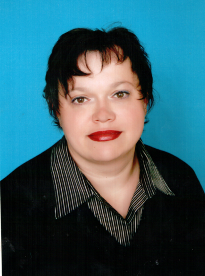 ПикулинаНаталья АлександровнаЗанимаемая должностьУровень образованияКвалификацияОпыт работыПреподаваемые дисциплиныУченая степеньУченое званиеНаименование специальностиДанные о повышении квалификацииОбщий стаж работыСтаж работы по специальностиСтарший воспитательВысшее педагогическое образованиеВысшая квалификационная категорияИспользование театрализованных игр в преодолении коммуникативной дезадаптации у детей дошкольного возраста----------------------------Преподаватель педагогики и психологии (дошкольной)Курсы  2018год,  ОГАОУ ДПО БелИРО «Управление дошкольной образовательной организацией в условиях реализации федерального государственного образовательного стандарта дошкольного образования», 40 часов. 22 лет6 лет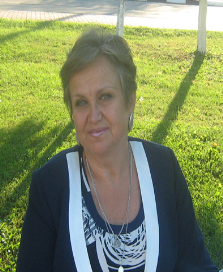 Шульженко Людмила ВасильевнаЗанимаемая должностьУровень образованияКвалификацияОпыт работыПреподаваемые дисциплиныУченая степеньУченое званиеНаименование специальностиДанные о повышении квалификацииОбщий стаж работыСтаж работы по специальностиМузыкальный руководительВысшее образованиеВысшая  квалификационная категорияРазвитие эмоциональной отзывчивости у детей дошкольного возраста в процессе музыкально – фольклорной деятельности в детском саду --------------------Художественный руководитель народного певческого коллектива.. Преподаватель,Курсы  2017 год, Отделение дополнительного образования ООО «Издательство «Учитель» «Художественно – эстетическое развитие дошкольников  в соответствии с ФГОС ДО» ,  36 часов 40 лет 4 года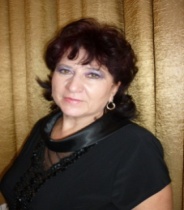 КачаловаНина АлександровнаЗанимаемая должностьУровень образованияКвалификацияОпыт работыПреподаваемые дисциплиныУченая степеньУченое званиеНаименование специальностиДанные о повышении квалификацииОбщий стаж работыСтаж работы по специальностиВоспитательСреднее-специальное образованиеВысшая квалификационная категорияФормирование  у дошкольников  основы здорового образа жизни через использование специально организованных форм обучения  и реализацию инновационных здоровьесберегающих технологий ------------------Почетный работник общего образования РФВоспитатель детского садаКурсы 2016 год,   Педагогический университет  «Первое сентября» «Организация методической деятельности. Внедрение ФГОС ДО и обновление образовательного процесса», 72 часа;  34 года33 года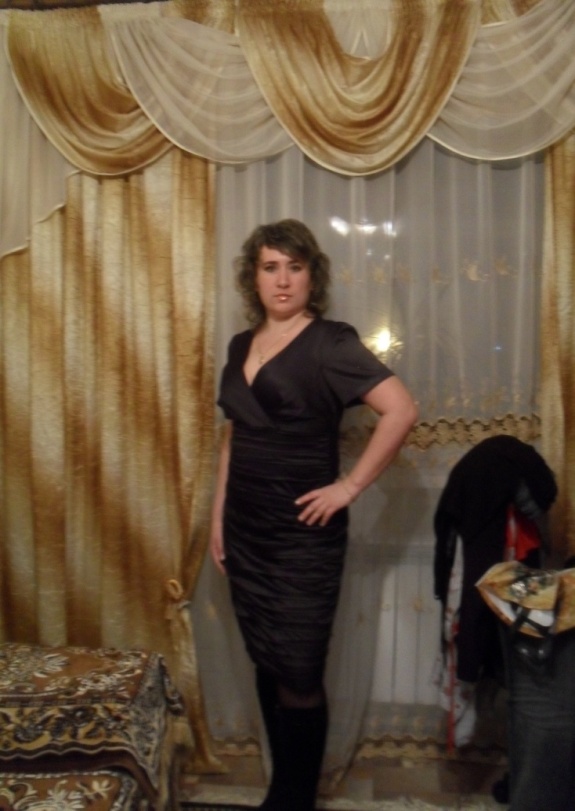 КравченкоМарина ВладимировнаЗанимаемая должностьУровень образованияКвалификацияОпыт работыПреподаваемые дисциплиныУченая степеньУченое званиеНаименование специальностиДанные о повышении квалификацииОбщий стаж работыСтаж работы по специальностиВоспитательВысшее педагогическое образованиеВысшая  квалификационная категорияРежиссерская игра как средство развития коммуникативных навыков у старших дошкольников----------------------------Преподаватель дошкольной педагогики и психологии Курсы 2017 год, ФГБО УВО «Томский государственный педагогический университет» «Психолого – педагогические технологии организации воспитательно – образовательной деятельности в дошкольном образовательном учреждении в соответствии с требованиями  ФГОС ДО»,  108  часов  19 лет18 лет,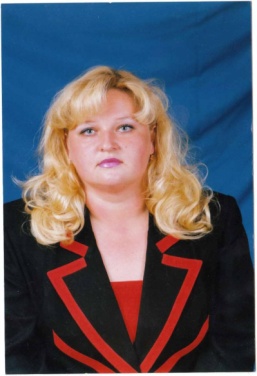 ШевкуноваМарина ВладимировнаЗанимаемая должностьУровень образованияКвалификацияОпыт работыПреподаваемые дисциплиныУченая степеньУченое званиеНаименование специальностиДанные о повышении квалификацииОбщий стаж работыСтаж работы по специальностиВоспитательВысшее педагогическое образованиеВысшая  квалификационная категорияНитяная графика, как средство развития мелкой моторики у детей-логопатов_______________Преподаватель дошкольной педагогики и психологииКурсы 2017 год, ФГБО УВО «Томский государственный педагогический университет» «Психолого – педагогические технологии организации воспитательно – образовательной деятельности в дошкольном образовательном учреждении в соответствии с требованиями  ФГОС ДО»,  108  часов  26 лет26 лет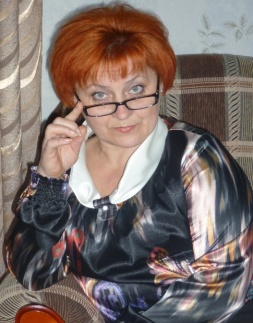 АлексеевнкоСветлана  ВладимировнаЗанимаемая должностьУровень образованияКвалификацияОпыт работыПреподаваемые дисциплиныУченая степеньУченое званиеНаименование специальностиДанные о повышении квалификацииОбщий стаж работыСтаж работы по специальностиВоспитатель,Среднее-специальное образование,Высшая  квалификационная категория,Развитие речевого творчества дошкольников посредством использования образов – перевертышей в литературных произведениях__________Почетный работник общего образования РФ;Воспитатель в дошкольных учрежденияхКурсы  2016 год,  ОГАОУ ДПО БелИРО «Содержание и организация образовательной деятельности в дошкольных  образовательных  организациях  в условиях  введения Федерального государственного образовательного стандарта дошкольного образования, 72  часа3434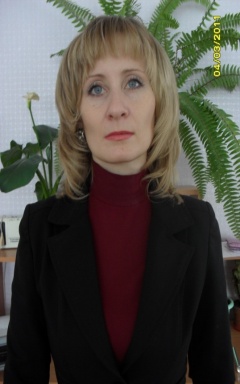 ВеретенниковаАнжелика СавельевнаЗанимаемая должностьУровень образованияКвалификацияОпыт работыПреподаваемые дисциплиныУченая степеньУченое званиеНаименование специальностиДанные о повышении квалификацииОбщий стаж работыСтаж работы по специальностиВоспитатель,Высшее педагогическое образование,Первая  квалификационная категория,«Художественная литературакак средство воспитания нравственных качеств у детей дошкольного возраста»__________________Преподаватель дошкольной педагогики и психологии, учитель логопедКурсы  2018год,  ОГАПОУ «Алексеевский колледж» «Актуальные вопросы психологического сопровождения образовательного процесса в ДОО в условиях ФГОС  ДО», 72часа1616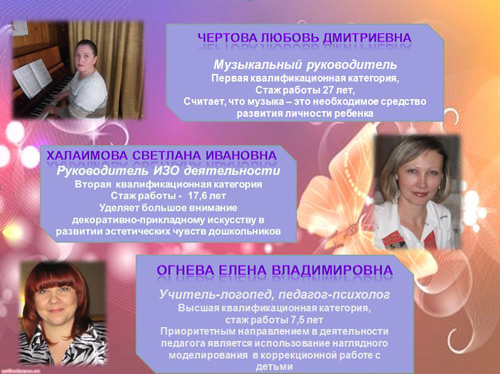 Огнева Елена ВладимировнаЗанимаемая должностьУровень образованияКвалификацияОпыт работыПреподаваемые дисциплиныУченая степеньУченое званиеНаименование специальностиДанные о повышении квалификацииОбщий стаж работыСтаж работы по специальностиУчитель-логопедВысшее педагогическое образование,Высшая квалификационная категория,Логопедическая сказка как эффективный метод коррекции речи дошкольников__________________Преподаватель дошкольной педагогики и психологии, педагог - психологКурсы  2018год,  ОГАПОУ «Алексеевский колледж» «Педагогическая профессиональная деятельность учителя – логопеда, педагога – психолога в условиях ФГОС», 72часа15 лет13 лет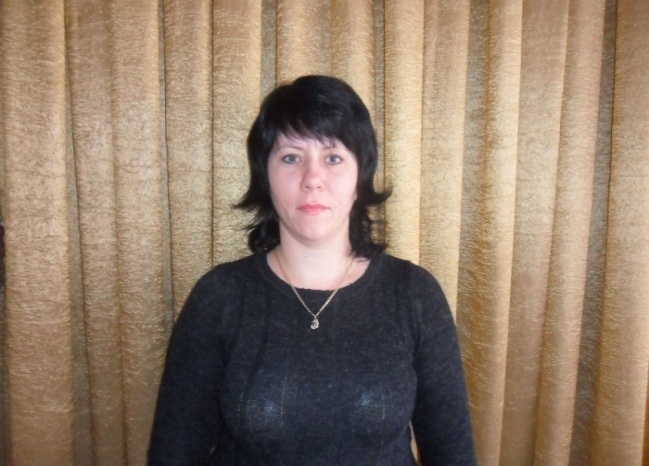 ЧумаченкоТатьяна ВитальевнаЗанимаемая должностьУровень образованияКвалификацияОпыт работыПреподаваемые дисциплиныУченая степеньУченое званиеНаименование специальностиДанные о повышении квалификацииОбщий стаж работыСтаж работы по специальностиВоспитатель,  инструктор по физвоспитанию в ДОУВысшее педагогическое образование,Высшая,Дидактическая игра как средство обучения и воспитания детей_____________________Дошкольное образованиеКурсы «Курсы 2017 год, ФГБО УВО «Томский государственный педагогический университет» «Психолого – педагогические технологии организации воспитательно – образовательной деятельности в дошкольном образовательном учреждении в соответствии с требованиями  ФГОС ДО»,  108  часов 6  лет6 лет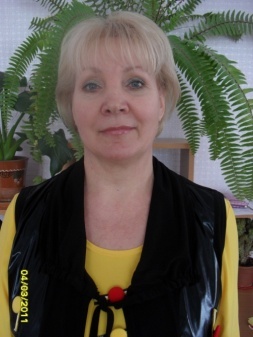 Короткова Валентина АндреевнаЗанимаемая должностьУровень образованияКвалификацияОпыт работыПреподаваемые дисциплиныУченая степеньУченое званиеНаименование специальностиДанные о повышении квалификацииОбщий стаж работыСтаж работы по специальностиВоспитатель,Среднее-специальное образование,Высшая квалификационная категория,Развитие креативности у детей дошкольного возраста посредством использования проблемных методов в сюжетно – ролевой игре__________---------воспитатель дошкольных учрежденийКурсы  2017 год, Отделение дополнительного образования ООО «Издательство «Учитель» «Профессионально – личностное развитие педагога как условие реализации профессионального стандарта» ,  72 часа35 лет35 летСмолякова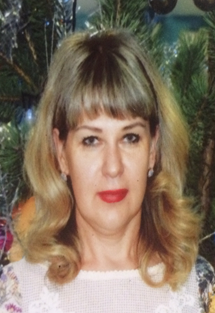 Светлана АнатольевнаЗанимаемая должностьУровень образованияКвалификацияОпыт работыПреподаваемые дисциплиныУченая степеньУченое званиеНаименование специальностиДанные о повышении квалификацииОбщий стаж работыСтаж работы по специальностиВоспитатель,Высшее образование,Первая квалификационная категория,Повышение эффективности здоровья ориентированной деятельности в ДОУ ,на основе управления процессами здоровья сбережения._________Психолог, преподаватель психологииКурсы 2017 год, ЧОУ ДПО «Региональная академия делового образования» «Введение и реализация ФГОС До в дошкольных образовательных организациях», 72 часа20 лет9 лет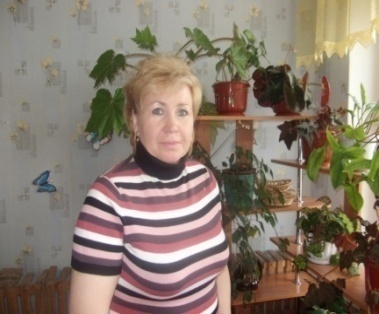 Васильченко Людмила ПетровнаЗанимаемая должностьУровень образованияКвалификацияОпыт работыПреподаваемые дисциплиныУченая степеньУченое званиеНаименование специальностиДанные о повышении квалификацииОбщий стаж работыСтаж работы по специальностиВоспитатель,Среднее-специальное образование,Высшая  квалификационная категория,Развитие эстетических чувств дошкольников средствами декоративно – прикладного искусства_______________Воспитатель детского садаКурсы  2018год,  ОГАПОУ «Алексеевский колледж» «Актуальные вопросы психологического сопровождения образовательного процесса в ДОО  в условиях  введения ФГОС ДО», 72часа33года33года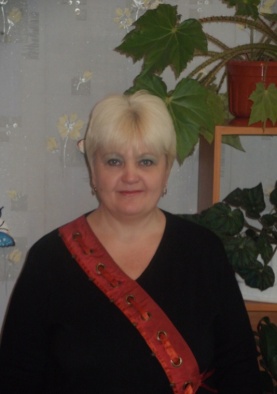 Бондаренко Светлана ПетровнаЗанимаемая должностьУровень образованияКвалификацияОпыт работыПреподаваемые дисциплиныУченая степеньУченое званиеНаименование специальностиДанные о повышении квалификацииОбщий стаж работыСтаж работы по специальностиВоспитатель,среднее-специальное образование,Высшая квалификационная категория,Формирование валеологических знаний детей дошкольного возраста через цикл занятий «Познай себя»_______________Воспитатель в дошкольных учрежденийКурсы 2016 год,   Педагогический университет  «Первое сентября» «Развитие профессиональной компетентности педагогов, реализующих требования ФГОС», 108  часов38 лет38 лет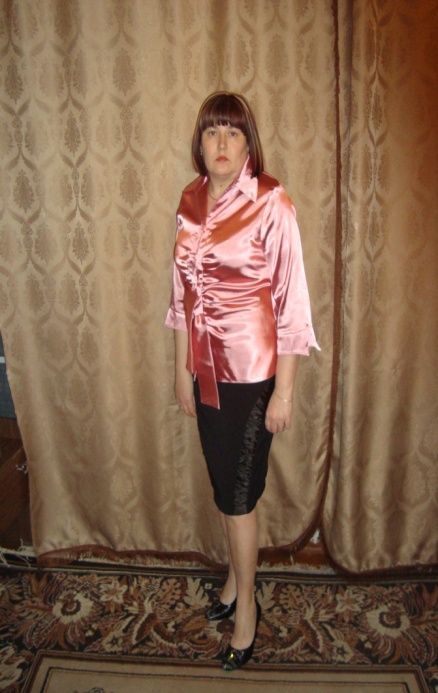 Батлук  Татьяна ВикторовнаЗанимаемая должностьУровень образованияКвалификацияОпыт работыПреподаваемые дисциплиныУченая степеньУченое званиеНаименование специальностиДанные о повышении квалификацииОбщий стаж работыСтаж работы по специальностиВоспитатель,Среднее-специальное образование,Первая квалификационная категория,Формирование у детей дошкольного возраста осознания нравственных норм посредством игровых сеансов с куклами__________________Воспитатель детского садаКурсы 2016 год, Алексеевский филиал ГАОУ ВО «БГНИУ» «Психолого – педагогические основы профессиональной  деятельности педагога ДОО в контексте ФГГОС ДО»33 года,33 года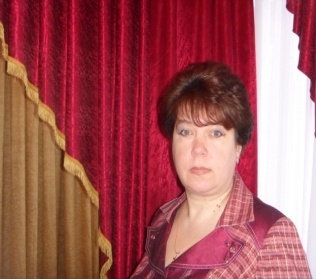 Аверьянова Елена МихайловнаЗанимаемая должностьУровень образованияКвалификацияОпыт работыПреподаваемые дисциплиныУченая степеньУченое званиеНаименование специальностиДанные о повышении квалификацииОбщий стаж работыСтаж работы по специальностиВоспитатель,среднее-специальное образование,Высшая  квалификационная категория,Формирование первоначального логико - математического опыта у детей дошкольного возраста посредством дидактических игр" _____________Воспитатель детского садаКурсы 2016 год,  ОГАОУ  ДПО «БелИРО» «Содержание и организация образовательной деятельности в дошкольных  образовательных организациях в условиях введения ФГОС дошкольного  образования,», 72 ч.34 года34 года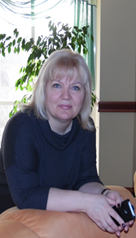 НиколаенкоСветлана ВикторовнаЗанимаемая должностьУровень образованияКвалификацияОпыт работыПреподаваемые дисциплиныУченая степеньУченое званиеНаименование специальностиДанные о повышении квалификацииОбщий стаж работыСтаж работы по специальностиПедагог-психологВысшее педагогическое  образование,Высшая квалификационная категорияСоздание условий для развития познавательной активности у детей   дошкольного возраста посредством использования  игровых технологий._______________Преподаватель дошкольной педагогики и психологииКурсы  2017 год «ФГБО УВО «Томский государственный педагогический университет» «Психолого – педагогическое сопровождение детей с особыми образовательными потребностями в развитии и здоровье в условиях перехода на инклюзивное образование в соответствии с требованиями  ФГОС»,  108  часов 26 лет5 лет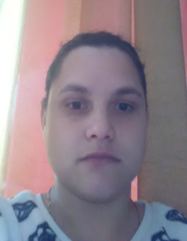 Маковская Анастасия СергеевнаЗанимаемая должностьУровень образованияКвалификацияОпыт работыПреподаваемые дисциплиныУченая степеньУченое званиеНаименование специальностиДанные о повышении квалификацииОбщий стаж работыСтаж работы по специальностиИнструктор по физической культуреСреднее-специальное образование,Без категории____________________Воспитатель детей дошкольного возрастаКурсы  2017 год «ФГБО УВО «Томский государственный педагогический университет» «Организация деятельности инструктора по физической культуре в ДОО в условиях  реализации ФГОС ДО»,  72 часа 3 года2 года